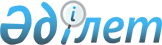 О внесении изменений в постановление Правительства Республики Казахстан от 29 декабря 2012 года № 1791 "О некоторых вопросах республиканской собственности"Постановление Правительства Республики Казахстан от 6 июня 2013 года № 577

      Правительство Республики Казахстан ПОСТАНОВЛЯЕТ:



      1. Внести в постановление Правительства Республики Казахстан от 29 декабря 2012 года № 1791 «О некоторых вопросах республиканской собственности» следующие изменения:



      в приложении к указанному постановлению:



      в разделе 2 «Имущество, находящееся на балансе РГП «Дирекция административных зданий Администрации Президента и Правительства Республики Казахстан» Управления Делами Президента Республики Казахстан» строки, порядковые номера, 51, 119, 120, 121, 122, 123, 124, 125, 126, исключить.



      2. Настоящее постановление вводится в действие со дня подписания.      Премьер-Министр

      Республики Казахстан                       С. Ахметов
					© 2012. РГП на ПХВ «Институт законодательства и правовой информации Республики Казахстан» Министерства юстиции Республики Казахстан
				